Муниципальное казённое общеобразовательное учреждение «Средняя школа с углубленным изучением отдельных предметов №3 г.Яранска района Кировской области»Муниципальное бюджетное учреждение дополнительного образования Дом детского творчества Яранского районаРоль газеты «Яранский колхозник» в годы  Великой Отечественной  войны Подготовил: Емашова Мария Сергеевна, учащаяся 7 класса МКОУ СШ с УИОП №3 г.Яранска и детского объединения «Я-исследователь» МБУ ДО ДДТ Яранского района Кировской области. 613560, г.Яранск ул.Некрасова,  дом 59.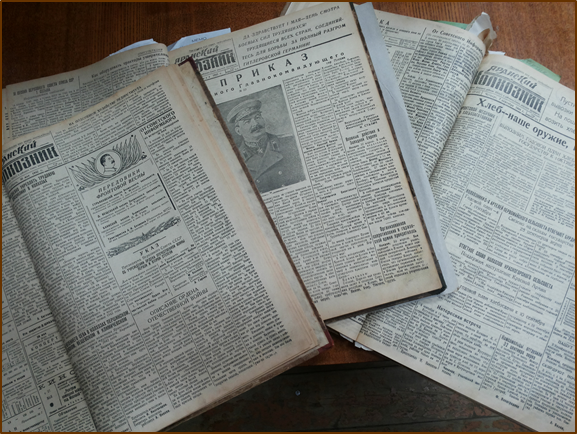 Домашний адрес: 613560, г.Яранск, ул.Радина,,дом 13 кв. 14.39Руководители: Бакшаева Татьяна Алексеевна, учитель истории МКОУ СШ с УИОП №3г. Яранскка, телефон: 89097193688Богданова Антонина Минеевна, методист, педагог дополнительного образования МБУ ДО ДДТ Яранского района, Емашова Елена Васильевна, учитель английского языка МКОУ СШ с УИОП №3 г.ЯранскаАдрес образовательного учреждения: 613560, г.Яранск, ул.Некрасова, дом 59 . e-mail: eemashova@yandex.ruЯранск, 2019Содержание1.Введение…………………………………..….........……….....…………………3 2.  Обзор источников литературы………...................……….........…..………………………..………...43.Методика исследования………………...................………….......…………....44. Результаты исследований …………….…..……........………......…………....54.1. Советская пресса в годы Великой Отечественной войны...........................54.2. Газета «Яранский колхозник» - исторический источник событий военного времени ..................................................................................................74.3. Значение районной газеты «Яранский колхозник»  для населения.…….115.  Заключение…...…….........…………...............................................................126. Список используемых источников…………..................................................13 Список сокращенийПрил. – приложениеТабл. – таблица  Фото – фотография1. ВведениеНа протяжении многих лет наша семья получает районную газету  "Отечество" из которой мы узнаем новости района, читаем объявления, рассказы об интересных людях района. В прошлом году, в связи со столетием газеты, я исследовала историю газеты «Отечество» и узнала, как появилась первая газета  и какой она была раньше.  В ходе исследования удивил факт, что даже  в годы войны продолжилось издание газеты, и у меня появились новые  вопросы: О чем писала газета? К чему призывала газета в годы войны? Кто был героями страниц районки? Какую роль газета «Отечество» сыграла для яраничей в военные годы?Поэтому, было решено провести новое исследование и узнать как можно больше  о нашей газете в   годы   войны.    Эти проблемные вопросы стали основой для  нового исследования. Так возникла тема «Роль газеты «Отечество» в годы Великой Отечественной войны». Данная тема актуальна в связи с  недостаточностью исторических сведений о нашей газете, большинство яраничей мало знают об истории нашей «районки» в военные годы.  Объект исследования:   районная газета «Яранский колхозник»Предмет исследования: содержание и значимость газеты «Яранский колхозник» для жителей Яранского района в годы Великой Отечественной войны.    Цель работы - изучить содержание  газеты «Яранский колхозник» за период Великой Отечественной войны  и выяснить,  какую роль она играла   для жителей Яранского района.  Задачи исследования: 	Изучить  организацию работы  периодической печати в стране в годы Великой Отечественной войны и определить ее характерные особенности Изучить внешнее оформление газеты, ее периодичность в годы войны.Проанализировать тематическое, содержательное наполнение газеты «Яранский колхозник»  периода 1941-1945 гг. и узнать «настроение» газеты. Выявить героев публикаций районной газеты. Провести опрос среди «Детей войны», сделать анализ.Гипотеза исследования: по мере того как  происходили военные события, как близка была победа, менялись рубрики и содержание  газеты,   она  отражала важные события войны и  являлась источником вдохновения яраничей в военные  годы.    Новизна работы состоит в обобщении краеведческих материалов по теме исследования и сравнительной характеристике содержания и рубрик   газеты  «Отечество» в период 1941-1945 гг. Обзор литературы. Исследование было начато с изучения письменных источников. Для определения основных понятий «газета», «пресса» были использованы толковые словари русского языка С.И.Ожегова[1], А.Даля[2].   Из книги «Советская военная печать в годы Великой Отечественной войны. 1941–1945 » Н.Попова и Н.Горохова [3]  мы  узнали  о содержании статей газет, которые выходили в годы Великой Отечественной войны.Теоретической основой исследования стали работы Овсепян Р.П [4] . Автор рассказывает об изменениях в прессе в годы Великой Отечественной войны. В краеведческом  сборнике  «Вятка» [5]  прочитали  о газетах, выпускаемых на Вятке в годы войны.  Познакомившись с литературой,  убедились в том, что тема, выбранная  для исследования  интересна и  актуальна.3. Методика исследования Таким образом, в ходе исследования использованы теоретические и практические методы, которые способствовали достижению целей и задач.4. Результаты исследований4.1 Советская пресса в годы Великой Отечественной войны.	Газеты военного времени занимают особое место в истории журналистики. Перестраивалась страна на военный лад, также и работа в издательствах газет. Во время Великой Отечественной войны они работали в особом режиме. В документе (в директиве) СНК СССР и ЦК ВКП(б) от 29 июня 1941 года четко были определены цели: всесторонне разъяснять населению политику партии и советского правительства; разоблачать человеконенавистническую сущность фашизма; всемерно развивать любовь к Родине, крепить дружбу народов, единство фронта и тыла[8]. В выступлении И. В. Сталина 3 июля 1941 года работникам средств массовой информации говорилось: «Прежде всего, необходимо, чтобы наши люди, советские люди поняли всю глубину опасности, которая угрожает нашей стране, отрешились от благодушия, от беспечности, от настроений мирного строительства, вполне понятных в довоенное время, но пагубных в настоящее время, когда война коренным образом изменила положение» .	В связи с необходимостью более оперативной передачи событий на фронте и в тылу 24 июня 1941г. было создано Советское информационное бюро (Совинформбюро). Задача Совинформбюро - оперативная и правдивая информация не только для советских людей, но и для зарубежных стран. 25 июня в советской печати появилась первая сводка Совинформбюро, а всего за годы войны их было передано свыше 2,5 тысяч. В газетах и на Всесоюзном радио появились военные отделы.	Была перестроена структура СМИ. Сократилось вдвое число центральных газет, уменьшились их тиражи. Перестали выходить многие специализированные издания. Сократилась и местная пресса. Но вместо этого была создана сеть новых изданий, прежде всего фронтовых газет. Главной из них была газета “Красная звезда”. Появляются документы: "О мобилизации журналистских кадров в военную печать", "Об организации партийно-политической работы в условиях войны", "О работе военных корреспондентов на фронте". На страницах газеты «Красная звезда печатаются известные писатели К.Симонов, А.Толстой и другие.	 Важную роль играли и тыловые газеты, которые писали о положении на фронте, о героизме бойцов, но главное – призывали оставшихся в тылу делать все возможное и невозможное для того, чтобы обеспечивать их всем необходимым. “Все для фронта, все для победы!” – этот лозунг определял главный смысл публикаций этих изданий. Действительно ли это так, мы решили посмотреть на примере нашей районной газеты «Яранский колхозник». 4.2. Газета «Яранский колхозник» – исторический источник событий военного времениК моменту начала Великой Отечественной войны наша газета «Яранский колхозник» пользовалась большой популярностью у населения, об этом свидетельствует тираж «районки». Он перед войной был стабилен: 4 тысячи экземпляров. Редакция размещалась по постоянному адресу на улице Свободы,21. 	 На основе анализа  газет «Яранский колхозник» периода 1941-1945гг.  составлена  таблица: "Основные сведения о газете" (Прил.3.табл.1), Из таблицы видно, что 1942 года тираж вообще не обозначен. Редактирует газету В.В. Чистополов или его заместитель Н.С. Мансуров. С началом войны временно исполняющие должность ответственного редактора постоянно меняются, на время «к рулю» возвращается редактор первой половины тридцатых годов Д. Шибанов, а после него дело ответственного редактирования надолго переходит в женские руки М. Кринициной. Об авторах того периода мало что известно. Большинство подписывались инициалами или не подписывались вообще.	Было проанализировано содержание газеты  и составлена таблица "Характеристика содержания газеты" (Прил.3.табл.2). Дыхание войны на страницах «Яранского колхозника» присутствует  уже с сорокового года: сводки с финского фронта, из штаба Ленинградского  военного округа, сообщения о военных действиях, сначала  в Скандинавии, позже  в Западной Европе.  Газета пишет: «В ночь на 20 июня 1941 года германские бомбардировщики атаковали аэродром в Южной Англии. В Северной Африке началась деятельность разведывательных отрядов». И в этой же номере газеты «Яранский колхозник» публикуется стихотворение А.Андронова «Утро над Яранью» (Прил.1 фото9):                                      «Над рекой Яранью тихо веет ветер.    В роще засвистали птицы на рассвете…»	Кажется, что война где-то далеко и никогда не коснется нашего маленького городка.	Но не забывают о «врагах внутренних». О процессах  над расхитителями социалистической собственности, спекулянтах и жуликах пишут подробно. 	Газета от 22 июня 1941 не предвещала о войне.   В ней была поставлена цель: обеспечить высокое качество сеноуборки. На следующей странице рассказано, как работает медбригада в колхозах. На строительстве запруд в Ломовском, Рыжаковском и Денисовском колхозах она провела  ряд бесед на санитарные темы. Ряд колхозов соревнуется в заготовке торфа.	 И вот уже 23 июня 1941 года на первой полосе «Яранского колхозника» публикуется выступление заместителя председателя Совета Народных Комиссаров Союза ССР товарища В.М Молотова (Прил.1 фото 4). Газеты выходит под лозунгом «Наше дело правое. Враг будет разбит. Победа будет за нами». Опубликована резолюция митинга колхозников, которая призывает выполнить священный долг каждого гражданина: разбить врага.	И уже появляются такие названия заметок: «Выполним зернопоставки лучшим зерном», призывы «Давайте фронту побольше продовольствия! «Отдайте все силы на поддержку фронта», «Все для фронта!»» В июле 1941 года в газете появилась рубрика «На фронтах Отечественной войны» (Прил.1 фото17), в которой публикуются письма с фронта и информация от корреспондентов главных газет страны («Правда», «Известия»). Например, "за 4 ноября под Москвой уничтожено 30 немецких самолетов. Наши потери - 11 самолетов.  5 ноября под Москвой уничтожено 27 немецких самолетов», пишет газета.	Газета за 7 ноября 1941 года поздравляет с  XXIV годовщиной Октябрьской революции и призывает всех быстрее и успешнее овладеть военным делом, чтобы стать умелыми защитниками родины. 	Каждую неделю ведется обзор военных событий. В сводках войны дается информация, что в течение 4 ноября наши войска вели бои с противником на всех фронтах. Особенно ожесточенные бои велись на Крымском, Можайском, Калининском участках фронта.	Особенно трогательно было читать письма на фронт. В предновогодней газете 1941 года шлют поздравления родным на фронт. Например, бойца  Кутюкова М.И.  поздравляет мама Мария Кутюкова, которая испытывает чувство гордости за своего сына. Пишет: «Будь храбрым, сынок, уничтожай фашистскую свору!». Артиллеристу Алексееву В.В. шлет поздравления дочь Марина: "Главное мое пожелание: в Новом 1942 году разбить врага полностью и скорее вернуться домой. (Прил.1 фото22).Из газеты видим как яраничи активно оказывают помощь фронту и осуществляют сбор средств. Так, 9 декабря 1941 года трудящимися Яранкого района на строительство танковой колонны «Кировский комсомолец» собрано 92324 рубля.	Меняется ситуация на фронте, меняются и содержание газеты:В 1942 г. большую часть газеты занимают сообщения о событиях на фронте.  Почти в  каждом номере есть слова Сталина, которые призывают всех  объединиться  на борьбу с врагом: «… наша страна -… единый боевой лагерь, … который должен осуществить разгром  немецких захватчиков». Видим, что страна переживает очень сложное время. В районе много эвакуированных. «Яранский колхозник» призывает помочь  эвакуированным детям. Пишет: «Фашистские изверги чинят зверские расправы с мирным населением. Тысячи детей потеряли своих родителей. Наш долг - оказать поддержку  эвакуированным детям, помочь детским учреждениям, выделим два центнера овса и одну голову крупного рогатого скота». В газетах 1942 г. имеются заметки, в которых рассказывается о том, как яраничи помогали фронтовикам.  Из номера газеты за 1 января 1942 года мы узнаем о том, что «Преподаватели и учащиеся средней школы №2 послали новогоднюю посылку на фронт. В посылку вошли: 5 кг ветчины, 4 пары рукавиц, носовые платки и сахарный песок».В то же время «районка» подбадривала население, печатая песни, пословицы, частушки, анекдоты, тем самым воодушевляя яраничей на Победу (Прил.1 Фото20)В 1943 году всего вышло 73 выпуска газеты. Появляются новые заметки: "В последний час", "На освобожденной земле", "О зверствах фашистов" (Прил.1 фото2,3). Со своих страниц газета призывала колхозников на успешный  труд: "Всё, родная армия, тебе!", "Больше хлеба - быстрее Победа!" (Прил.1 ф.7, прил.3, табл2).Через газету правительство страны ставило перед населением задачу: "Все ресурсы должны быть направлены на фронт! Женщины должны заменить ушедших на фронт мужчин!". В то же время «районка» поддерживала боевой дух колхозников, приводя в пример яркие трудовые подвиги земляков. Для этого в газете появляется рубрика «Доска Почета» (Прил.1Фото 8,13). Например, на Доску Почета был занесена  Виноградова Х.С., комбайнерка Кугальской МТС, которая перевыполнила сезонные задания, убрав зерновые культуры с 87 га. Нельзя не сказать и о другой стороне публикаций, например о рубрике «Из зала суда» (Прил.1, фото14), которая свидетельствует о строжайшей дисциплине в военное время. Например, гражданка Заева П.П. из деревни Рыжаково Ломовского сельсовета, за невыезд на строительные работы, народным судом 5 мая 1944г. присуждена к лишению свободы на 5 лет Жителям района было нелегко, и газета давала советы (Прил.1 фото 16), чтобы выжить в военное время: "Как обрезать верхушки  клубня  картофеля", "Как самому сварить мыло". Появляются и радостные новости. Так 1 сентября 1944 года 5000   школьников начальных классов сели за парты,   открыто 2  медпункта в Туануре и Рождественске.   Газета за 5 мая 1945 года пишет о долгожданном событии – советские войска взяли Берлин.  И 10 мая «районка»  публикует "Акт о безоговорочной капитуляции Германии" и рассказывает о том, как встречали Победу в Яранске (Прил.1 Фото11).     Подробное описание Дня Победы в Яранске на страницах газеты дает М.Быстрая: «В этот день город проснулся рано...Дома быстро украшались красными флагами...Давно не видела Красная площадь Яранска такой многолюдной и оживленной демонстрации» Первое слово на Митинге было «Ура!», которое прокатилось по всей площади (Прил.1 Фото 12).Так наша газета отражала события фронта и тыла. С помощью газеты мы узнаем переломные моменты войны, узнаем как жили и трудились яраничи (Прил3.табл.1,2). Таким образом, можно сделать вывод, что газета - это своеобразная летопись данного исторического периода. 3.4. Значение районной газеты "Яранский колхозник" для населения.	Основное содержание публикаций газеты  было направлено на мобилизацию народа, на помощь фронту, на укрепление обороны нашей страны. Со своих страниц газета призывала в бой за Родину. Своими страницами газета должна организовать колхозников на высокопроизводительный труд, показывать опыт передовиков, лучших людей района.В целях определения значимости газеты в военное время был проведен  опрос среди жителей нашего города, которые в годы войны были детьми (Прил.1. Фото 21)Несмотря на юный возраст, все говорят, что газета была главным источником информации  о событиях в районе, стране и  мире.Каштанова А.Г., жительница деревни Большие Шалаи вспоминает: Газета в нашей семье была все годы войны. Её приносила старшая сестра, которая работа в сельском совете. Жители  деревни узнавали новости от председателя колхоза, проводившего  политинформации, используя статьи газеты,  1 раз в неделю.Дрягина Л.А., жительница нашего города, рассказала, что газету читали всей семьей, обсуждали события на фронте. Благодаря одной из заметок, стали вязать носки бойцам. Очень ждали следующего номера.	Из бесед с детьми войны мы узнали, что газета "объединяла яраничей и каждый чувствовал свою причастность ко всему происходящему". 	На основе анализа публикаций и бесед с «Детьми войны» была определена роль  газеты «Яранский колхозник»  в годы войны это:-освещение боевых действий Красной Армии; -рассказы о героизме советских людей на фронте и в тылу в целях поддержания боевого духа и настроя населения; -освещение работы в тылу - тыл и фронт едины; -организация помощи стране;-агитационно-пропагандистская деятельность.Мы смело можем сказать, что «Яранский колхозник» осуществлял  патриотическое воспитание советского народа и  воспитывал  ненависть к врагам и  любовь  и преданность к  своей Родине. Таким образом, районная газета была тем инструментом, орудием, который убеждал, поднимал народ на подвиг, на самопожертвование, на преодоление трудностей и приближал народ к Победе. Проанализировав полученную информацию, составила ментальную карту, которая наглядно показывает роль районной газеты «Отечество»    в годы Великой Отечественной войны.  (Прил. 2)4.Заключение	Мы достигли цели исследования:   изучили  материалы газет за период Великой Отечественной войны  и выяснили, какую роль играла  районная газета для яраничей в годы Великой Отечественной войны.   Таким образом, гипотеза наша подтвердилась: по мере того как  происходили военные события, как близка была победа, менялись рубрики и содержание  газеты,   она  отражала важные события войны и  являлась источником вдохновения яраничей на трудовой подвиг в военные  годы.    Районная газета была тем инструментом, который: поднимал народ на подвиг, на преодоление трудностей, и приближал его к Победе. Практическая значимость данной работы определяется тем, что материалы исследования можно использовать на уроках истории, краеведения. Материалы исследования будут переданы в редакцию газеты, краеведческий музей. 4. Список использованных источникова) печатные1.Ожегов С.И. и Шведова Н.Ю.Толковый словарь русского языка/Российская академия наук. Институт русского языка им.В.В.Виноградова.-4-е изд..дополненное. -М.:ООО «А ТЕМП», 2006.-944стр.С-1242.Даль В.И. Толковый словарь русского языка: современное написание.Астрель. АСТ, 2005.-247с.3.Попов Н.П., Горохов Н.А. Советская военная печать в годы Великой Отечественной войны 1941-1945 гг. М. Воениздат. 1981г. 416стр. - с.2174. Овсепян Р.П.  В лабиринтах истории отечественной журналистики. Век XX: — М.: Изд. РИП-холдинг, 2001. — 316 с. - с.86-1125  Вятка: Краеведческий сборник. Вып.V (Сост. Г.П.Зонова). - Киров: Волго - Вятское кн. изд-во, 1981. - 176 с., ил..  с.72 6. Новый энциклопедический словарь. -М.:большая Российская энциклопедия: РИПОЛ классик, 2005.-1456с.:ил.С-2277. Энциклопедия Земли Вятской. Том 4. История/ Составитель  В.А.Бердинских. – Киров: Областная писательская организация. 1995, С- 5258. Решения партии и правительства по хозяйственным вопросам.-М., 1968.-Т.3.-с.38-399.С.Лоскутов. Летописец истории/ Газета «Знамя коммунизма», 1977, №2810.Энциклопедия земли Вятской: в 10 т. Т. 9: Культура. Искусство/ Сост. С. П. Кокурина. — 1999. — 638 с.11.Лагунов. М.А. Из прошлого Яранской прессы/Газета «Знамя коммунизма», 1973, №4912.Наш край. , №2,  1998г. Литературно - краеведческий сборник  с.3813. Наш край. Рукописный сборник.№30, 1951гб) архивные, музейные 14.Протоколы заседания Яранского Исполкома Совета солдатских, крестьянских и рабочих депутатов Яранским Исполкомом Совета солдатских, крестьянских и рабочих депутатов. Выписка /Архивные материалы. Киров,1957г.,с-243в) Интернет-источники:15.   https://ru.wikipedia.org/wiki/Газета. ЗадачиМетоды1.Познакомиться с определением  понятия «газета», «пресса»» «печатные издания», «СМИ»Чтение и анализ словарей 2. Изучить особенности характерные для прессы того времени в целом по странеИзучение литературы. Посещение  Яранского архива, краеведческого музея, редакции, беседа с зам. главного редактора газеты «Отечество» А.В.Денисовым (Прил.1,фото2)3.Изучить внешнее оформление газеты, ее периодичность в годы войны.Посещение  Яранского архива, беседа с сотрудником краеведческого музея с Сырчиной Л.В.4. Выяснить у  респондентов, что они знают  о газете в военные годы Анкетирование и анализ анкет, беседа с очевидцами военных лет5.  Исследовать «настроение»  газеты, тематическое, содержательное наполнение газеты периода 1941-1945 гг.Посещение краеведческого музея, анализ, сравнение, обобщение газетных публикаций, беседа. 6. Выявить героев публикаций районной газеты Посещение  Яранского архива, краеведческого музея. Анализ архивных материалов;   беседа.   7. Определить роль  газеты  «Яранский колхозник», познакомиться с её рубрикамиБеседа, изучение подшивки газеты, анализ8. Обобщить собранные материалы и сделать выводы. Все исследования зафиксировать на фотоСистематизация, обобщение.Фотографирование